TIME TABLE FOR THIRD SEMESTER M.Sc. (MATHEMATICS & COMPUTING) FOR THE SESSION 2023-24W.E.F. 25.08.2023MC: MATRIX COMPUTATION: DR. G PRADHANDG: DIFFERENTIAL GEOMETRY: DR. M. PANDACOMP. ST: COMPUTATIONAL STATISTICS: DR. S MISHRAFA : FUNCTIONAL ANALYSIS : New FacultyOT: OPTIMISATION THEORY: DR. P K MISHRAPDC: PARALLEL & DISTRIBUTED COMPUTING: DR. S MISHRAMATRIX COMP. & STAT LAB (COMP. LAB) : S S ROUTRAY & DR. G PRADHAN ,          OT LAB (COMP. LAB): DR. S MISHRA & DR. P. K. MISHRAROOM NO: B-NEW 302 (SMART CLASS ROOM)							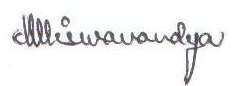 PIC, TIME TABLEDAY/TIME9:00-10:00 AM10:00 -11.00 AM11.00-12.00 PM12.00 -1.00 PM1.00 -2.00 PM2.00-3.00 PM3.00– 4.00 PM4.00-5.00PMMONDAYOT MCFALUNCH BREAKPDCTUESDAYOT  FACOMP. STLUNCH BREAKDGWEDNESDAYDGMCCOMP. STLUNCH BREAKPDCFA  THURSDAYOTDGPDCMCLUNCH BREAKMATRIX COMP. & STAT LAB (COMP. LAB)MATRIX COMP. & STAT LAB (COMP. LAB)MATRIX COMP. & STAT LAB (COMP. LAB)FRIDAYOT LAB ( COMP. LAB )OT LAB ( COMP. LAB )OT LAB ( COMP. LAB )LUNCH BREAKCOMP. STFASATURDAYREMEDIAL CLASSES, STUDENT MENTORING, INDUSTRIAL VISITS ETC. ON 1ST AND 3RD SATURDAYS OF EVERY MONTHREMEDIAL CLASSES, STUDENT MENTORING, INDUSTRIAL VISITS ETC. ON 1ST AND 3RD SATURDAYS OF EVERY MONTHREMEDIAL CLASSES, STUDENT MENTORING, INDUSTRIAL VISITS ETC. ON 1ST AND 3RD SATURDAYS OF EVERY MONTHREMEDIAL CLASSES, STUDENT MENTORING, INDUSTRIAL VISITS ETC. ON 1ST AND 3RD SATURDAYS OF EVERY MONTHREMEDIAL CLASSES, STUDENT MENTORING, INDUSTRIAL VISITS ETC. ON 1ST AND 3RD SATURDAYS OF EVERY MONTHREMEDIAL CLASSES, STUDENT MENTORING, INDUSTRIAL VISITS ETC. ON 1ST AND 3RD SATURDAYS OF EVERY MONTHREMEDIAL CLASSES, STUDENT MENTORING, INDUSTRIAL VISITS ETC. ON 1ST AND 3RD SATURDAYS OF EVERY MONTHREMEDIAL CLASSES, STUDENT MENTORING, INDUSTRIAL VISITS ETC. ON 1ST AND 3RD SATURDAYS OF EVERY MONTH